JAHWE SHALOM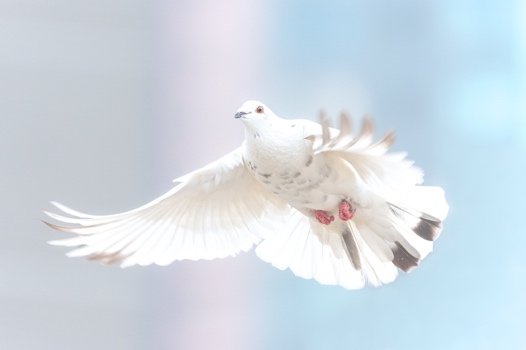 ADORAZIONE:Levitico 26: 6; Isaia 9: 5-6; Isaia 26: 3; Giovanni14: 27CONFESSIONE:Colossesi 1: 19-20RINGRAZIAMENTO:Efesini 2: 14Appunti personali:INTERCESSIONE:Numeri 6: 24-26Appunti personali: 